Sermon Notes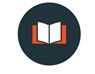 “Renewed Parenting”A Faith that Bears Fruit “Almost Christian” by Kenda Creasy Dean1. Seek spiritual growth, both alone and with others 2. Are keenly aware of God (view God as present and close)3. Act out of a commitment to faith in Jesus Christ 4. Make Christian faith a way of life (the Jesus “way”)5. Live lives of service (care for others/fighting injustice)6. Reach out to others who are different or in need.7. Exercise moral responsibility (live with integrity)8. Speak publicly about faith (testify and evangelize)9. Possess a positive, hopeful spirit towards others and toward
     life.How do we get there?1. We need a bigger __________________ ________________ and ___________________________________ and ___________________2. We need a better __________________Parents of Young ChildrenThe Importance of Catechesis Catechize, “echo back”Proverbs 22:6 
Train up a child in the way he should go; even when he is old he will not depart from it.
Deuteronomy 6:6–9 6 These commandments that I give you today are to be upon your hearts. 7 Impress them on your children. Talk about them when you sit at home and when you walk along the road, when you lie down and when you get up. 8 Tie them as symbols on your hands and bind them on your foreheads. 9 Write them on the doorframes of your houses and on your gateswww.newcitycatechism.comParents of TeensTwo Principles: G_____________ and ____________John 1:17  17 For the law was given through Moses; grace and truth came through Jesus Christ. Three Priorities: A___________, B___________, C__________Parents of Adult ChildrenR____________ your children
E____________ and ask how you can be praying for them! 
Question: ____________________________?Beyond “Christian-ish”Philippians 3:10-11
10 I want to know Christ—yes, to know the power of his resurrection and participation in his sufferings, becoming like him in his death, 11 and so, somehow, attaining to the resurrection from the dead.Questions for Discussion1. Mark Twain defined education as "that which remains after you've forgotten all you've been taught." Share with the group one thing that remains with you from the sermon.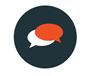 2. What fresh, I-never-thought-of-that-before insight did you learn from the sermon?3. What attributes of God were stated in or implied by the message?4. What are some ways you could begin living out God’s commands found in Deuteronomy 6:6-9?5. What emotional reactions did the message cause? Explain.6. What personal application of the message has the Lord shown you? How do you feel about following through with it? What obstacles do you face in your implementation of it? 